80% OFF FollettBounds!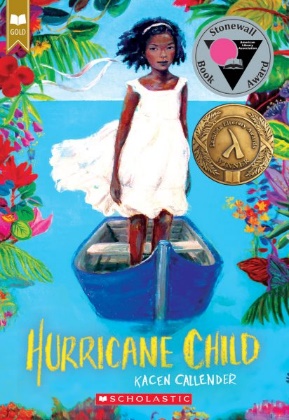 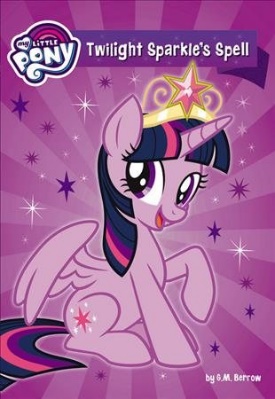 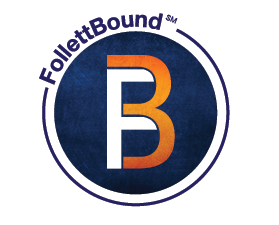 They’re Baker Bound and Taylor Tough!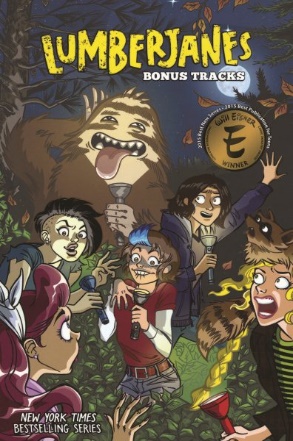 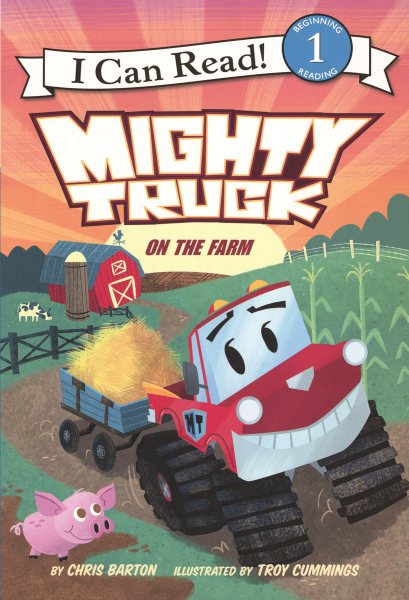 Now through January 31, 2022, take 80%OFF prebind editions of popular sellers in our Guaranteed Library Binding, including graphic novels, 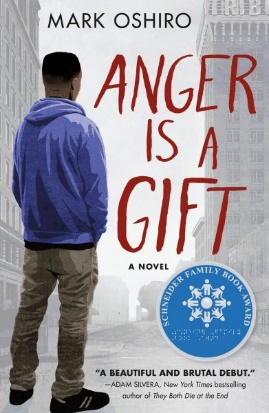 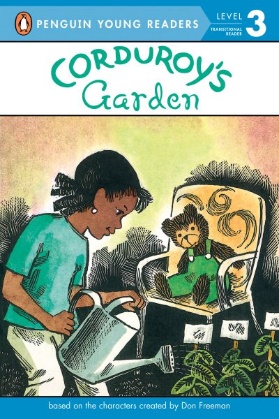 Spanish & Bilingual titles, titles for emergent readers, and more!Quantities are limited, so act now!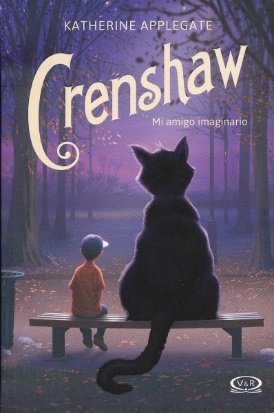 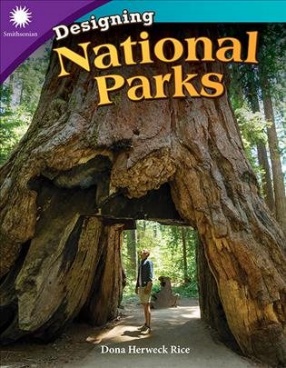 Visit TS360 > Children's & Teen >Baker & Taylor Prebinds: FollettBound for selection list links.No promotion code needed.Discount applied at time of invoice.  